                                                            Экологический вестник 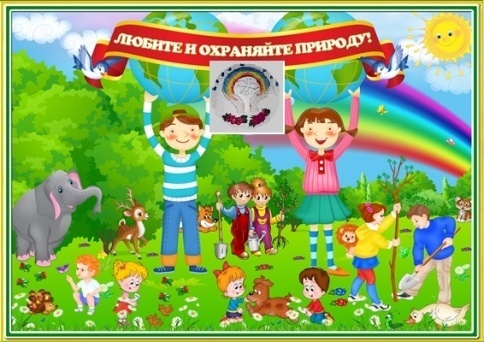 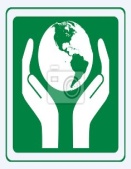                    ХАСАВЮРТОВСКИЙ                                                  ЭКОЛОГО- БИОЛОГИЧЕСКИЙ ЦЕНТР                                                                                                                                                      Мы не можем не вторгаться в природу                                                                                                                                декабрь   2016 г.          №15 ( 24) Но мы можем изменить отношение к ней!               Итоги 1-этапа конкурса на «Лучший кабинет» в 2016-2017 уч.году В целях улучшения санитарно-эстетического состояния кабинетов ЭБЦ, их оснащения наглядными пособиями и методической литературой, определения лучших кабинетов С 7 по 9 ноября 2016 года проведена проверка состояния кабинетов по 1 этапу конкурса на «Лучший кабинет». Проверка проводилась по следующим пунктам:                 Кабинет объединения «Охрана природы»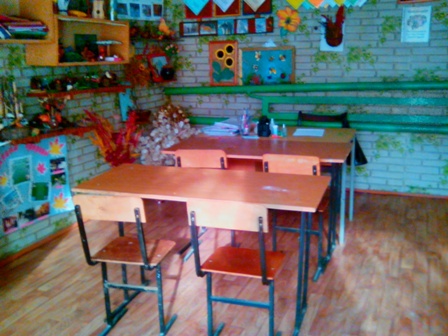 1.Санитарное состояние2.Озеленение кабинета,  3.Наличие кружковой стенгазеты 			         4.Методический стенд    					          5.Инструктаж по технике безопасности			 6.Наличие наглядных пособий, их перечень		 7.Наличие экспонатов кружка, их перечень		          8.Наличие с/х инвентаря					         9.Наличие методической литературы, перечень		       10.Наличие планшетов по работе объединения		       11.Опись имущества кабинета 				                  12.Порядок ведения документации Итоги проверки показали следующее:Санитарно –эстетическое состояние кабинетов хорошее. Кабинеты чистые, уютные, покрашены, побелены, освещение  соответствует  нормативу..Озеленены все кабинеты. Хорошо и эстетически оформлены зелёные уголки в кабинетах Сайдулаевой Л.У., Черивхановой З.М., Батаевой М.И., Джабраиловой Р.А., Хадисовой И.И., Минбулатовой Т., Недостаточное озеленение в кабинетах Порсуковой А.А., Балатовой Н.А., Ибраковой А.Х., Темуковой С.А. , Атаевой К.А..Методические уголки, стенды хорошо и красочно оформлены и несут полезную информацию.  В каждом кабинете имеется инструктаж по технике безопасности, наглядные пособия, экспонаты, с/х инвентарь, методическая литература и их перечни.Итоги 1 этапа конкурса следующие:1     1 место – Сайдулаева Л.У., объединение «Охрана природы»2      2место – Минбулатова Т.А., объединение «Природа и мы»3      3.место – Черивханова З.М., объединение «Цветоводство»               Зам.директора по УВР Балатова Н.А. Орг.массовые мероприятия в школах                       .                        города  Орг.массовые мероприятия- важнейшая часть работы педагога. Проведение этих мероприятий всегда имеет воспитательное воздействие на учащихся всех возрастов.Орг. массовые мероприятия должны быть организованы непосредственно учителем или же самим общеобразовательным учреждением и нести воспитательный характер. Орг. массовое мероприятие всегда способствует развитию творческих способностей детей и личностному росту учащихся.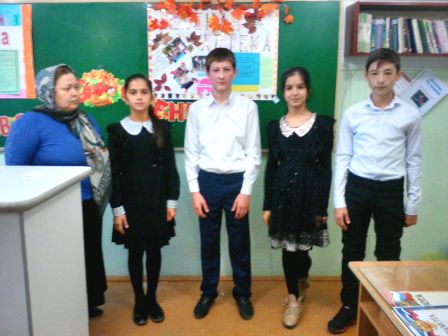                              Мероприятие в гим. №2    20 декабря 2016 г. в гим.№2 рук. объединения «Зеленая аптека» Мурзаева М.А. провела  с уч-ся 1 и 2 группы из 7д класса орг. массовое мероприятие на тему :Зеленые друзья»Цель мероприятия: дать детям знания об охране лекарственных растений, о бережном отношении к природе, привить уч-ся любовь к растениям, к родному краю, к окружающему миру. Количество участников мероприятия-  30 уч-ся.    На мероприятии были использованы слайды с лекарственными растениями.21 декабря   2016 года в сош № 14 прошло орг. массовое мероприятие на тему: «Живому- жить» Провела мероприятие рук. объединения «Охрана природы» Сайдулаева Л.У. В нем приняли участие уч-ся 2 группы из 5д класса в количестве 14 человек.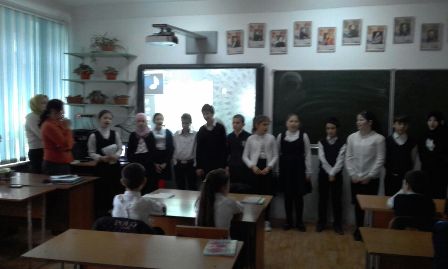                        Мероприятие в сош №14Цель мероприятия: дать учащимся знания об охране окружающей среды, о бережном  отношении к природе, привитие любви  к природе родного края, вовлечь их в природоохранную деятельность .  Были использован видеоматериал- слайды с животными, растениями и птицами из Красной книги Дагестана, также использована Красная книга Дагестана и слайды природы.На мероприятии присутствовали: завуч по УВР Дамигова Э.Х. и кл.рук. 5д класса Баймурзаева М.С.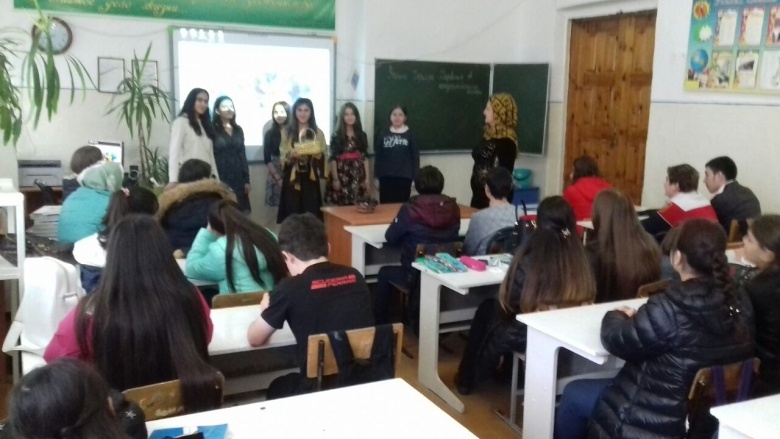                             Мероприятие в ХМЛ.   22 декабря 2016 года в ХМЛ рук. объединения «Виноградарство»  Порсукова А.А. провела   орг. массовое мероприятие на тему: «Знатоки природы». В нем приняли участие уч-ся объединения 1 и 2 группы из 8 класса. Цели и задачи мероприятия: расширение знаний о многообразии и значении птиц родного края, вовлечение  учащихся в исследовательскую деятельность.Охват учащихся- 45 человек. На мероприятии присутствовали педагоги ЭБЦ и кл. руководитель 8 кл.                    Зав. по ОМР Порсукова А.А. Итоги   экологической олимпиады                    учащихся   7 – 11х классов  школ                           .      г. Хасавюрта в 2016 году. С целью  выявления и отбора учащихся, лучше других разбирающихся в экологии, которые  примут участие в последующих этапах Олимпиады  20 ноября  прошел  городской  этап Всероссийской олимпиады школьников по экологии    на базе СОШ №4                                   Теоретический тур проводился    в форме тестирования. школьники в ходе олимпиады демонстрировали уровень теоретических знаний. Основу теоретического тура муниципального этапа Олимпиады составляли тестовые задачи, которые требовали от конкурсантов, как воспроизведения теоретических знаний, так и умения проводить сравнительный анализ содержания вариантов ответов и его письменного изложения . 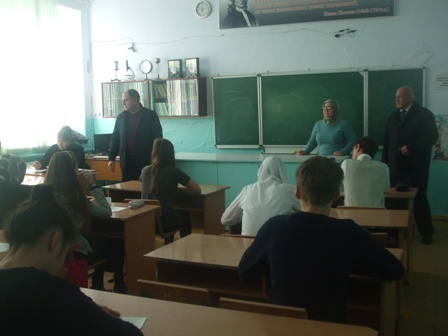                    Перед началом олимпиады По итогам тестовых работ места распределились следующим образом:7 классы:2 место - Гаджидибиров Ахмед,  Гимн.№13 место - Шахтемиров Шейхалид, Гимн.им.М.Горького                     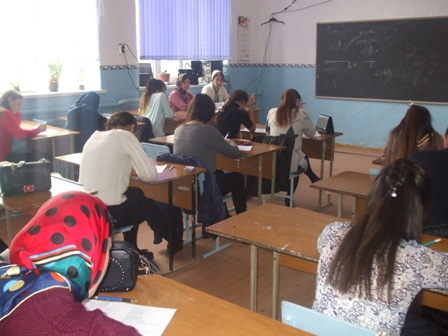                           Олимпиада в 11 классе                                                                                                                                                                     8 классы:1 место - Вердиханова Саяри, СОШ№101 место - Зинченко Николай, СОШ№22 место - Колтунов Никита,  Гимн.№1 9 классы:1 место - Кулиева Мадина,СОШ №102 место - Зайнудинова Хадижат, Гимн.№3 10 классы:1 место - Амаев Ислам, СОШ №102 место - Абдулаев Али, СОШ  №92 место - Крякова Алина, СОШ №2 11 классы1 место - Магомедова Нажабат, Гимн.№22 место - Магомедова Амина, СОШ№3 Конкурс исследовательских работ как основа проектного тура муниципального и   республиканского этапов олимпиады школьников по экологии, нацелен на выявление исследовательской компетентности учащихся, важнейшим аспектом которой является умение моделировать содержание экологического исследования, формулируя его тему, определяя его цели и задачи,  обоснованно формируя методику проведения, планируя экологические проекты по разрешению локальных экологических проблем.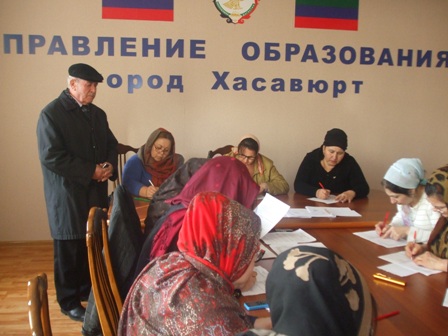                    Подведение итогов олимпиады Учащиеся школ города представили свои проекты в ЭБЦ.                                                                                                                       СОШ № 3 не представила работы.Все работы рассмотрены педагогами ДО ЭБЦ                                   и преподавателем естественных дисциплин  АПК Османовой Меседу Омаровной.Исследовательские работы, представленные на практический тур, в большинстве не соответствовали требованиям оформления    исследовательских работ.Работы учащихся, которые примут участие в Республиканском этапе вернули на доработку. Биологам предоставлены памятки по требованиям к исследовательским работам учащихся.                         Методист   Батырбиева В.М.  Семинар заместителей директоров по воспитательной работе в гимназии№2   30 ноября 2016 г. на базе гимназии№2                            им А.М. Сайтиева был проведен семинар заместителей директоров школ города по воспитательной работе на тему: «Организация воспитательного процесса в школе. Работа по военно-патриотическому воспитанию. Работа школьных музеев.»     Семинар проводился в целях  обмена информацией, выявления и распространения лучшего педагогического опыта по организации воспитательного процесса в школе, обновлению содержания или новой организации  школьных музеев созданию среды по военно-патриотическому воспитанию учащихся .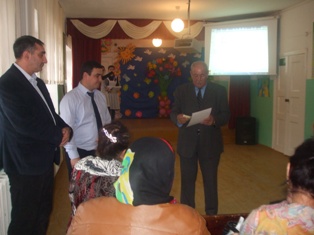               Выступление директора ЭБЦ Омарова А.А. В работе семинара приняли участие заместители директоров школ города по воспитательной работе, зам. начальника ГУО Даибов М.А., директор  и педколлектив  гимназии№2., директор ХЭБЦ  А.А.. Омаров, представитель ГУО города Шахбазова Д. На мероприятии также присутствовали педагоги эколого-биологического Центра ,работники  дополнительных образовательных учреждений  г.Хасавюрта. Уже в фойе школы гости могли познакомиться с  фотопланшетами, буклетами по воспитательной работе,  отражающими  с проводимыми  организационно-массовыемимероприятия ми учителями гимназии №2 с учащимися в течение учебного года. Также в фойе была оформлена выставка творческих работ учащихся объединения «Зелёная аптека», функционирующего при гимназии№2 с  2009 года . Гости мероприятия собрались в актовом зале гимназии№2. Мероприятие открыл директор гимназии№2 Хайдарбиев Х.С.,  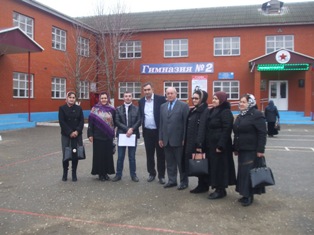           Участники семинара- педагоги ДО ЭБЦ     С заключительным словом к гостям мероприятия обратился зам. нач. ГУО Даибов М.А. Он поблагодарил директора и коллектив гимназии№2 за организацию семинара, отметил многочисленные успехи уч-ся и педагогов школы в различных конкурсах и мероприятиях.Директор ХЭБЦ  А.А. Омаров также обратился к присутствующим  со словами благодарности за проводимую воспитательную работу в школах, за тесное сотрудничество с педагогами ЭБЦ, за оказываемое постоянное внимание экологической работе  с  учащимися. В завершении директор ЭБЦ вручил грамоту зам. дир. по ВР гимназии№2 Гусейновой П.М. за  организацию природоохранной работы в своей школе.       Далее в рамках семинара были подведены итоги открытых уроков, сделан  их анализ . Гости семинара отметили высокое качество образовательного процесса, отличную подготовку учителей, активность учащихся в ходе занятия.                                        Методист  М.А. МурзаеваУчастие педагогов ХЭБЦ в Республиканском семинаре  «Программно - методическое обеспечение УДО естественно-научной направленности». 2 декабря 2016 года директор ХЭБЦ  Омаров А.А., зам.директора по УВР Балатова Н.А., методисты Темукова С.А.,  Батырбиева В.М.  приняли участие в Республиканском семинаре «Программно - методическое обеспечение УДО естественно-научной направленности».                                                                                                                                                         Во исполнение приказа Министерства образования и науки Республики Дагестан №3270-09/16, от 18 ноября 2016г. В соответствии с Положением с  целью повышения роли дополнительного образования в формировании всесторонне развитой личности ребенка, ее социализации и адаптации к постоянно изменяющимися условиями жизни; развитие республиканской системы дополнительного образования через взаимодействия общеобразовательных организаций с организациями дополнительного образовании,  ходу реализации дополнительных общеобразовательных программ на базе ГБУ ДО РЭБЦ «Республиканский  эколого-биологический центр» прошел республиканский семинар на тему «Программно - методическое обеспечение УО естественнонаучной направленности».     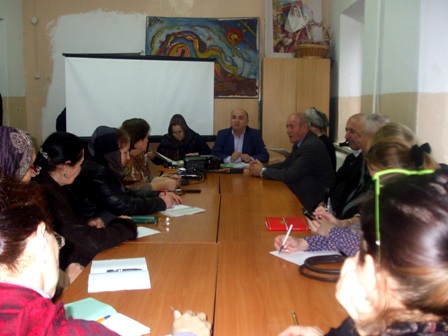                                   Работа семинараВ семинаре приняли участие более  40  представителей  УО  из  6 городов республики -Махачкала, Каспийск, Избербаш, Буйнакск, Кизляр, Хасавюрт и 9 районов                           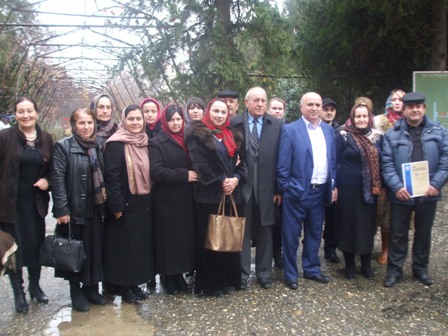                              Участники семинара На семинаре с докладом «Направления и перспективы развития дополнительного естественнонаучного образования детей» выступил директор ГБУ ДО РД РЭБЦ  А.А.Багомаев.  Зам.директора по науке  ГБУ ДО РД  РЭБЦ  Омарова Ж.Р.  выступила с докладом: «Улучшение научно -  исследовательской  и проектной   деятельности  в сфере дополнительного образования  естественнонаучной направленности».    Гаджиева М.А., зам.директора ГБУ ДО РД  РЭБЦ  ознакомила участников семинара с  порядком оформления  портфолио педагогов   ДО                   Методист ЭБЦ    Батырбиева В.М.      Открытые занятия в школах города23 декабря в ХМЛ прошло открытое занятие на тему:»Виноградинка». Провела  его педогог ДО ЭБЦ Порсукова А.А.. Занятие проведено с уч-ся объединения «Виноградарство» из 2 группы Цель урока: уточнение и расширение представления о винограде. Был использован следующий наглядный материал- плакаты, карточки, слайды разных сортов винограда, консервированный и сушенный виноград.  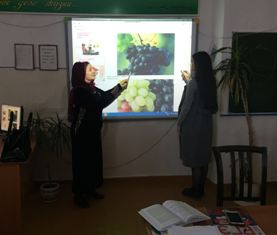                    Открытое занятие в ХМЛ  24 декабря в сош №12 педагог  ДО ЭБЦ  рук. объединения «Овощеводство» Ибракова А.А. провела  открытое занятие  с учащимися 1 группы 1 года обучения на тему : «Центры происхождения овощных культур».  На занятии присутствовало 16 уч-ся. Цель занятия: знакомство учащихся  с основными овощными культурами, центрами их происхождения, дать знания о пользе овощей и способах их приготовления.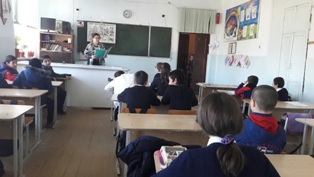                                  Занятие в сош №12На занятии были использованы плакаты, таблицы, рисунки, викторины, загадки, муляжи и натуральные овощи.На занятии присутствовали: педагог ДО ЭБЦ Порсукова А.А. и биолог сош №12 Зайидова Х.М.                            Зам. директора по УВР Балатова Н.А.                     Поздравления! Поздравляю коллектив и учащихся  ЭБЦ С наступающим Новым- 2017 годом! В уходящем году  коллектив и учащиеся ЭБЦ  совместно с коллективами школ, внесли достойный вклад в работу по экологическому и природоохранному просвещению и  воспитаниюподрастающего поколения . Принимали активное участие во всех проводимых оргмассовых мероприятиях ,проводимых в образовательных учреждениях, на муниципальном и республиканском уровнях. Желаю всем крепкого здоровья ,личного счастья, долгих лет жизни и  творческих успехов в работе     в Новом – 2017 году .      Директор МКУ ДО ЭБЦ    Омаров А,А.                                              Редколлегия:                             Редактор -- А.А.Омаров                             Отв. Секретарь- З.М.Черивханова                             Вёрстка Л.У.Сайдулаева                             Фотографии И.В.Умаров                             г.Хасавюрт ул.Заречная пр.1 д.2